BASES SEGUNDO CONCURSO DE DIBUJO-PINTURA INFANTIL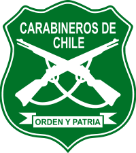 “CARABINEROS DE CHILE, Un amigo siempre” 2015Objetivo del Concurso:La Cuarta Comisaria de Carabineros Yungay, tiene el agrado de invitar a participar en el presente concurso, con la finalidad de celebrar el 88° Aniversario Institucional y entregar oportunidades de expresión artística a niños y niñas de la comuna,  con el tema “CARABINEROS DE CHILE, Un amigo siempre”, propiciando e incentivando a los escolares en acercarse, conocer y desarrollar conductas y actitudes de prevención.2. 	Participantes:1. Niños y niñas estudiantes de los establecimientos de la comuna. Los trabajos deben ser realizados sin la intervención o ayuda de sus padres o de terceros, de lo contrario quedarán automáticamente eliminados de participar. Se requiere, además, que las obras sean inéditas.2. Materiales que se pueden utilizar para realizar los trabajos:Los dibujos y pinturas deberán ser presentados, de forma vertical, en formato de hoja tamaño Block de Dibujo N° 99, se pueden utilizar materiales de dibujo y pintura como: plumones, crayones, lápices de color, témpera, acuarelas, carboncillos, lápices de colores, etc.Al reverso del dibujo o pinturas se deben indicar los siguientes datos:Título del trabajoNombres y apellidos del participanteCorreo electrónicoEdad del participanteDirección:Año que cursaEscuela o ColegioTeléfono3. 	Categorías de participación:Los trabajos se evaluarán en 3 categorías:1ra Categoría (Enseñanza preescolar)2da Categoría (Enseñanza 1er. ciclo)3ra Categoría (Enseñanza 2do. ciclo)Se seleccionará primer lugar por cada categoría y una mención honrosa. Los trabajos de los ganadores serán publicados por las redes sociales institucionales y comunales. Habrán pinturas seleccionadas que serán exhibidas para la comunidad en el cuartel de la Cuarta Comisaria Yungay.4. 	Criterios de evaluación de los trabajos:Originalidad y Creatividad: capacidad para crear e imaginar. Posibilidad de plasmar a partir del color y el dibujo de forma creativa y original el tema del concurso.Correspondencia: el trabajo deberá guardar relación con el tema del concurso.Mensaje que entrega: de qué forma cumple con el objetivo de comunicar el tema del concurso.El jurado lo integrara profesionales del área de la educación Parvularia y Básica.5.	Plazo de entrega:23 de abril del 2015 en la Cuarta Comisaria Yungay.6. 	Premiación:Ceremonia Izamiento pabellón el 27 de Abril del 2015 a las 09:00 horas en el Frontis del cuartel en calle Tacna N° 34, Yungay.7. Coordinador: Suboficial Juan Espinoza Jara, Encargado de Asuntos Comunitarios, Celular N° 82093507.